Collaborative Resources Education Services Technology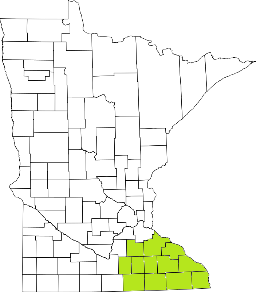 (CREST)Regional Management Team AgendaFebruary 9th: Click here to join the meeting1-3:00 PMWelcome988 Updates Crisis Services in SE MN2021 Data Prairie CarePHP programTrainingWhat is next? Strategic Planning WorkHousing Transportation USS: Make sure you’re tuning in! 22 Legislative SessionUpdatesNext meeting scheduled for May 11th, 2022